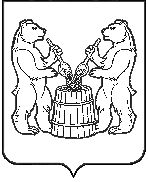 АДМИНИСТРАЦИЯУСТЬЯНСКОГО МУНИЦИПАЛЬНОГО РАЙОНААРХАНГЕЛЬСКОЙ ОБЛАСТИПОСТАНОВЛЕНИЕот 13 декабря 2022 года  № 2350р.п. ОктябрьскийО внесении изменений в муниципальную программумуниципального образования «Устьянский муниципальный район»«Развитие культуры Устьянского района»В соответствии со статьей 179 Бюджетного кодекса Российской Федерации, постановлением администрации Устьянского  муниципального района от 2 марта 2022 года № 391 «Об утверждении Порядка разработки, реализации и оценки эффективности муниципальных программ Устьянского муниципального района» администрация Устьянского муниципального района Архангельской областиПОСТАНОВЛЯЕТ:Утвердить прилагаемые изменения в муниципальную программу муниципального образования «Устьянский муниципальный район» «Развитие культуры Устьянского района», утвержденную постановлением администрации муниципального образования «Устьянский муниципальный район» от 28 февраля 2020 года № 272, согласно Приложению №1.Настоящее постановление разместить на официальном сайте Устьянского района и в АИС «ГАС Управление».Контроль  за   исполнением   настоящего   постановления   возложить   на Начальника Управления культуры и туризма А.В. Лютову.Настоящее постановление вступает в силу со дня его подписания.Глава Устьянского муниципального района                                    С.А. КотловПриложение  № 1к постановлению администрациимуниципального образования «Устьянский муниципальный район» от 13 декабря 2022  года № 2350        ИЗМЕНЕНИЯ в муниципальную программу муниципального образования «Устьянский муниципальный район» «Развитие культуры Устьянского района» В паспорте Программы пункт, касающийся объемов и источников финансирования программы изложить в следующей редакции:В разделе 3 Программы «Ресурсное обеспечение программы»:2.1. Абзац 1 изложить в следующей редакции:Общий объем финансирования Программы  составляет   836 769 053,50 рублей, в том числе:средства федерального бюджета – 29 254 616,80 рублей;                  средства областного бюджета    -  37 689 804,86 рублей;	средства районного бюджета  -  769 014 631,84 рублей;внебюджетные источники      - 750 000,00 рублей. Таблицу «Распределение  финансирования по годам» изложить в следующей редакции: «Перечень мероприятий муниципальной программы  «Развитие культуры Устьянского района» изложить  в новой редакции. (Приложение  №2)Объемы и источники финансирования программыФинансирование программы осуществляется из бюджета муниципального образования «Устьянский муниципальный район» с привлечением средств заинтересованных лиц, организаций и предприятий.Общий объем финансирования Программы  составляет     836 769 053,50  рублей, в том числе:средства федерального бюджета – 29 254 616,80 рублей;                  средства областного бюджета    -  37 689 804,86 рублей;	средства районного бюджета  -   769 014 631,84  рублей;внебюджетные источники      - 750 000,00 рублей.Источники и направления финансированияОбъем финансирования всего (рублей)В том числе по годам (рублей)В том числе по годам (рублей)В том числе по годам (рублей)В том числе по годам (рублей)В том числе по годам (рублей)Источники и направления финансированияОбъем финансирования всего (рублей)20202021202220232024Всего по программе836 769 053,50146 924 003,22165 568 025,97189 347 811,07170 068 093,13164 861 120,11в том числе:федеральныйбюджет29 254 616,80200 000,009 726 593,3913 383 343,975 547 421,22397 258,22областнойбюджет37 689 804,868 014 960,887 423 410,3621 590 914,51616 379,2544 139,86районныйбюджет769 014 631,84138 559 042,34148 268 022,22154 223 552,59163 754 292,66164 269 722,03внебюджетныесредства750 000,00150 000,00150 000,00150 000,00150 000,00150 000,00